Resoluciones #001 - #009Resoluciones #001 - #009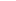 Resoluciones #001 - #009Resoluciones #001 - #009Resoluciones #001 - #009Resoluciones #001 - #009